T.C.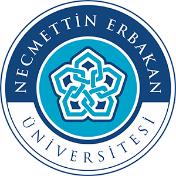 NECMETTİN ERBAKAN ÜNİVERSİTESİSOSYAL VE BEŞERî BİLİMLER FAKÜLTESİ DEKANLIĞIİlgili MakamaÜniversitemizin Psikoloji Bölümünde öğrenim gören aşağıda kimlik bilgileri verilen öğrencimizin mezun olabilmesi için staj yapma zorunluluğu vardır. İş kazası ve meslek hastalığı risklerine karşı 5510 sayılı yasa gereğince öğrencimizin zorunlu staj yapacağı gün sayısı kadar SGK primleri fakültemizce yatırılacaktır.Kurumunuzca / işletmenizce öğrencimize staj süresince göstereceğiniz ilgi için teşekkür eder çalışmalarınızda başarılar dilerim.ZORUNLU STAJ FORMUÖĞRENCİNİNSTAJ YAPILAN YERİNİŞVEREN VEYA YETKİLİNİNÖĞRENCİNİN ONAYI                                               STAJ KOMİSYON ONAYIÖNEMLİ NOT:  Bu belge staj müracaatı esnasında staj komisyonuna teslim edilecektir. Öğrenci daha önce yaptığı kabul edilen stajı ikinci kez yapamaz. Öğrenci yukarıda belirttiği gün sayısından fazla staj yapamaz. ( Prim ödemesi yapılmaz. ) Herhangi bir kurumda ( SGK )’ya tabi olarak çalışıyorsanız çalıştığınızı gösterir belgeyi, bu formla birlik teslim ediniz. (*) Staja SGK sicil numarası alındıktan itibaren başlayacaktır.Adı SoyadıBölümüBölümüT.C. Kimlik No:Öğretim YılıÖğretim YılıTelefon Numarası:E-Posta adresiE-Posta adresiİkametgâh Adresi:Sosyal Güvence Durumu:Annesinin Sigortasıyla	Babasının SigortasıylaBabasının SigortasıylaDiğer Sigortası VarDiğer Sigortası VarSigortası YokSosyal Güvence Durumu:AdıStaj Gün SayısıHizmet AlanıStaj Başlama Tarihi (*)Telefon NumarasıStaj Bitiş TarihiFax NumarasıÇalışan SayısıE-Posta AdresiWeb AdresiAdresi BilgisiAdı SoyadıGörev / Unvanıİmza / KaşeE-Posta adresiİmza / KaşeTelefon Noİmza / KaşeBelge üzerindeki bilgilerin doğru olduğunu bildirir, staj yapacağım firmanın iş yeri kurallarına uyacağımı, öğrencilik sıfatına yakışmayan hiçbir eylem ve fiilde bulunmayacağıma, üniversitem ve fakültem adına iyi bir çalışma sergileyeceğimi arz ederim.Tarih:                               İmza: Unvan:AdıSoyadı:Tarih:                                İmza: